AufgabenformularStandardillustrierende Aufgaben veranschaulichen beispielhaft Standards für Lehrkräfte, Lernende und Eltern. Aufgabe und Material Erstellen eines Sequenzprotokolls – Film (Death of a Superhero. Am Ende eines viel zu kurzen Tages)DVD: Death of a Superhero. Am Ende eines viel zu kurzen Tages – 3.31’ – 4.37’Sieh dir die Szene an. Erstelle zu der Szene ein Sequenzprotokoll, in dem du zu folgenden Aspekten Notizen machst.  LISUM 2017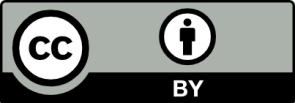 ErwartungshorizontDidaktischer KommentarIm vorangegangenen Unterricht erhielten die Schülerinnen und Schüler Gelegenheit, filmische Gestaltungsmittel in Filmen kennenzulernen und zu untersuchen. LISUM 2017FachDeutschDeutschDeutschName der Aufgabe Deutsch_mit Texten und Medien umgehen_G_SequenzprotokollDeutsch_mit Texten und Medien umgehen_G_SequenzprotokollDeutsch_mit Texten und Medien umgehen_G_SequenzprotokollKompetenzbereichMit Texten und Medien umgehen – Texte in anderer medialer Form erschließenMit Texten und Medien umgehen – Texte in anderer medialer Form erschließenMit Texten und Medien umgehen – Texte in anderer medialer Form erschließenKompetenzFilme, Hörtexte, Inszenierungen u. Ä. untersuchenFilme, Hörtexte, Inszenierungen u. Ä. untersuchenFilme, Hörtexte, Inszenierungen u. Ä. untersuchenNiveaustufe(n)GGGStandardDie Schülerinnen und Schüler können Gestaltungsmittel von Texten unterschiedlicher medialer Form untersuchen. De-K11.1 G Die Schülerinnen und Schüler können Gestaltungsmittel von Texten unterschiedlicher medialer Form untersuchen. De-K11.1 G Die Schülerinnen und Schüler können Gestaltungsmittel von Texten unterschiedlicher medialer Form untersuchen. De-K11.1 G ggf. Themenfeldggf. Bezug Basiscurriculum (BC) oder übergreifenden Themen (ÜT)BC SprachbildungBC MedienbildungBC SprachbildungBC MedienbildungBC SprachbildungBC Medienbildungggf. Standard BCDie Schülerinnen und Schüler können zentrale Informationen aus medial vermittelten Texten […] ermitteln und wiedergeben.SB-K1.1 G Die Schülerinnen und Schüler können Fachbegriffe und fachliche Wendungen (z. B. ein Urteil fällen, einen Beitrag leisten, Aufgabe lösen) nutzen. SB-K6.1 GDie Schülerinnen und Schüler können Methoden der Filmanalyse anwenden. MB-K5.2 G Die Schülerinnen und Schüler können zentrale Informationen aus medial vermittelten Texten […] ermitteln und wiedergeben.SB-K1.1 G Die Schülerinnen und Schüler können Fachbegriffe und fachliche Wendungen (z. B. ein Urteil fällen, einen Beitrag leisten, Aufgabe lösen) nutzen. SB-K6.1 GDie Schülerinnen und Schüler können Methoden der Filmanalyse anwenden. MB-K5.2 G Die Schülerinnen und Schüler können zentrale Informationen aus medial vermittelten Texten […] ermitteln und wiedergeben.SB-K1.1 G Die Schülerinnen und Schüler können Fachbegriffe und fachliche Wendungen (z. B. ein Urteil fällen, einen Beitrag leisten, Aufgabe lösen) nutzen. SB-K6.1 GDie Schülerinnen und Schüler können Methoden der Filmanalyse anwenden. MB-K5.2 G AufgabenformatAufgabenformatAufgabenformatAufgabenformatoffen	xoffen	xhalboffen	geschlossen	Erprobung im Unterricht:Erprobung im Unterricht:Erprobung im Unterricht:Erprobung im Unterricht:Datum Datum Jahrgangsstufe: Schulart: VerschlagwortungLiteraturverfilmung, Texte unterschiedlicher medialer FormLiteraturverfilmung, Texte unterschiedlicher medialer FormLiteraturverfilmung, Texte unterschiedlicher medialer FormSpielzeitFilmszene und -sequenzOrt, Figuren, HandlungDialogThemen/MotiveMusik, GeräuscheKameraführung3.31’ – 4.37’SpielzeitFilmszene und -sequenzOrt, Figuren, HandlungDialogThemen/MotiveMusik, GeräuscheKameraführung3.31’ – 4.37’Donald liegt im BestrahlungsgerätWechsel zur Comichandlung: Miracleman liegt auf der Trage, die Krankenschwester beugt sich lasziv über ihn, Gummifinger schneidet Miracleman die Brust auf, dabeiVermischung von Real- und ComichandlungGummifinger (Motiv des Sterbens): „So viele Arten zu sterben, so wenig Zeit“Atem- und Gerätegeräuschezunächst nur Stimme der KrankenschwesterGeräusche der Messerhände Gummifingers und das Aufschlagen des StundenglasesHandlungsachse (verfolgt die Höheneinstellung Donalds auf der Liege zur Bestrahlung)TotaleDetailaufnahme von Donalds Kopf/Gesicht